様式5 委任状 代 表 権 の 範 囲　　 医療法人社団英集会福富医院新築工事の入札に関する一切の権限 代理人の職氏名 　　　　　　　　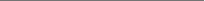 代理人が使用する印鑑 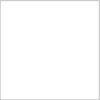 上記のとおり委任します。 令和　2年 　月 　日 住所会社名代表者　　　　　　　　　　   　　　　印　　　　　　　　　　　　　　　　　　　　　　　　医療法人社団英集会 理事長 福富　悌 様 備考 この用紙は、日本工業規格A列4番とすること。